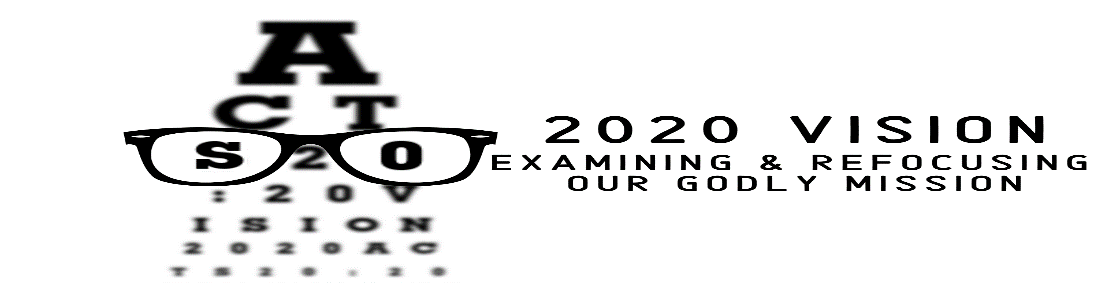 2020 Refusing Godly Vision – “G” Force Generosity2 Timothy 3:16-17﻿ “16All Scripture is God-breathed and is useful for teaching, rebuking, correcting and training in righteousness, 17so that the man of God may be thoroughly equipped for every good work.”Luke 12:48“From everyone who has been given much, much will be demanded; and from the one who has been entrusted with much, much more will be asked.”WHAT HAVE CHRISTIANS BEEN GIVEN MUCH OF?GOD’S _______________2 Corinthians 8:9“9For you know the grace of our Lord Jesus Christ, that though he was rich, yet for your sakes he became poor, so that you through his poverty might become rich.”WHAT ARE CHRISTIANS COMMANDED TO DO?LIVE _______________2 Corinthians 9:10-11“10Now he who supplies seed to the sower and bread for food will also supply and increase your store of seed and will enlarge the harvest of your righteousness. 11You will be made rich in every way so that you can be generous on every occasion, and through us your generosity will result in thanksgiving to God.”LIVING BIBLICALLY GENEROUS…PUTS LIFE _______________1 Timothy 6:17-19“17Command those who are rich in this present world not to be arrogant nor to put their hope in wealth, which is so uncertain, but to put their hope in God, who richly provides us with everything for our enjoyment. 18Command them to do good, to be rich in good deeds, and to be generous and willing to share. 19In this way they will lay up treasure for themselves as a firm foundation for the coming age, so that they may take hold of the life that is truly life.”Luke 6:37-38“37Do not judge, and you will not be judged. Do not condemn, and you will not be condemned. Forgive, and you will be forgiven. 38Give, and it will be given to you. A good measure, pressed down, shaken together and running over, will be poured into your lap. For with the measure you use, it will be measured to you.”LIVING BIBLICALLY GENEROUS…DEMONSTRATES _______________Philippians 4:10-13“10I rejoice greatly in the Lord that at last you have renewed your concern for me. Indeed, you have been concerned, but you had no opportunity to show it. 11I am not saying this because I am in need, for I have learned to be content whatever the circumstances. 12I know what it is to be in need, and I know what it is to have plenty. I have learned the secret of being content in any and every situation, whether well fed or hungry, whether living in plenty or in want. 13I can do everything through him who gives me strength.”LIVING BIBLICALLY GENEROUS…DEMONSTRATES _______________Matthew 6:19-21“19Do not store up for yourselves treasures on earth, where moth and rust destroy, and where thieves break in and steal. 20But store up for yourselves treasures in heaven, where moth and rust do not destroy, and where thieves do not break in and steal. 21For where your treasure is, there your heart will be also.”2 Corinthians 9:6-8“6Remember this: Whoever sows sparingly will also reap sparingly, and whoever sows generously will also reap generously. 7Each man should give what he has decided in his heart to give, not reluctantly or under compulsion, for God loves a cheerful giver. 8And God is able to make all grace abound to you, so that in all things at all times, having all that you need, you will abound in every good work.”Proverbs 11:24-25“24One man gives freely, yet gains even more; another withholds unduly, but comes to poverty. 25A generous man will prosper; he who refreshes others will himself be refreshed.”2020 Refusing Godly Vision – “G” Force Generosity2 Timothy 3:16-17﻿ “16All Scripture is God-breathed and is useful for teaching, rebuking, correcting and training in righteousness, 17so that the man of God may be thoroughly equipped for every good work.”Luke 12:48“From everyone who has been given much, much will be demanded; and from the one who has been entrusted with much, much more will be asked.”WHAT HAVE CHRISTIANS BEEN GIVEN MUCH OF?GOD’S _______________2 Corinthians 8:9“9For you know the grace of our Lord Jesus Christ, that though he was rich, yet for your sakes he became poor, so that you through his poverty might become rich.”WHAT ARE CHRISTIANS COMMANDED TO DO?LIVE _______________2 Corinthians 9:10-11“10Now he who supplies seed to the sower and bread for food will also supply and increase your store of seed and will enlarge the harvest of your righteousness. 11You will be made rich in every way so that you can be generous on every occasion, and through us your generosity will result in thanksgiving to God.”LIVING BIBLICALLY GENEROUS…PUTS LIFE _______________1 Timothy 6:17-19“17Command those who are rich in this present world not to be arrogant nor to put their hope in wealth, which is so uncertain, but to put their hope in God, who richly provides us with everything for our enjoyment. 18Command them to do good, to be rich in good deeds, and to be generous and willing to share. 19In this way they will lay up treasure for themselves as a firm foundation for the coming age, so that they may take hold of the life that is truly life.”Luke 6:37-38“37Do not judge, and you will not be judged. Do not condemn, and you will not be condemned. Forgive, and you will be forgiven. 38Give, and it will be given to you. A good measure, pressed down, shaken together and running over, will be poured into your lap. For with the measure you use, it will be measured to you.”LIVING BIBLICALLY GENEROUS…DEMONSTRATES _______________Philippians 4:10-13“10I rejoice greatly in the Lord that at last you have renewed your concern for me. Indeed, you have been concerned, but you had no opportunity to show it. 11I am not saying this because I am in need, for I have learned to be content whatever the circumstances. 12I know what it is to be in need, and I know what it is to have plenty. I have learned the secret of being content in any and every situation, whether well fed or hungry, whether living in plenty or in want. 13I can do everything through him who gives me strength.”LIVING BIBLICALLY GENEROUS…DEMONSTRATES _______________Matthew 6:19-21“19Do not store up for yourselves treasures on earth, where moth and rust destroy, and where thieves break in and steal. 20But store up for yourselves treasures in heaven, where moth and rust do not destroy, and where thieves do not break in and steal. 21For where your treasure is, there your heart will be also.”2 Corinthians 9:6-8“6Remember this: Whoever sows sparingly will also reap sparingly, and whoever sows generously will also reap generously. 7Each man should give what he has decided in his heart to give, not reluctantly or under compulsion, for God loves a cheerful giver. 8And God is able to make all grace abound to you, so that in all things at all times, having all that you need, you will abound in every good work.”Proverbs 11:24-25“24One man gives freely, yet gains even more; another withholds unduly, but comes to poverty. 25A generous man will prosper; he who refreshes others will himself be refreshed.”